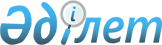 Об утверждении Правил проведения раздельных сходов местного сообщества и количества представителей жителей сел для участия в сходе местного сообщества на территории Байетского сельского округа города Экибастуза
					
			Утративший силу
			
			
		
					Решение маслихата города Экибастуза Павлодарской области от 19 июня 2014 года № 233/30. Зарегистрировано Департаментом юстиции Павлодарской области 23 июля 2014 года № 3879. Утратило силу решением Экибастузского городского маслихата Павлодарской области от 25 августа 2022 года № 137/21 (вводится в действие по истечении десяти календарных дней после дня его первого официального опубликования)
      Сноска. Утратило силу - решением Экибастузского городского маслихата Павлодарской области от 25.08.2022 № 137/21 (вводится в действие по истечении десяти календарных дней после дня его первого официального опубликования).
      Примечание РЦПИ.
      В тексте документа сохранена пунктуация и орфография оригинала.
      В соответствии со статьей 39-3 Закона Республики Казахстан от 23 января 2001 года "О местном государственном управлении и самоуправлении в Республике Казахстан", Типовыми правилами проведения раздельных сходов местного сообщества, утвержденными Постановлением Правительства Республики Казахстан от 18 октября 2013 года № 1106, Экибастузский городской маслихат РЕШИЛ:
      1. Утвердить прилагаемые Правила проведения раздельных сходов местного сообщества на территории Байетского сельского округа города Экибастуза.
      2. Утвердить количество представителей жителей сел Байетского сельского округа города Экибастуза в количестве 5% от общего числа жителей села для участия в сходе местного сообщества.
      Сноска. Пункт 2 с изменениями, внесенными решением маслихата города Экибастуза Павлодарской области от 23.09.2014 N 264/32 (вводится в действие по истечении десяти календарных дней после дня его первого официального опубликования).


      3. Контроль за исполнением настоящего решения возложить на постоянную комиссию Экибастузского городского маслихата по обеспечению прав и законных интересов граждан.
      4. Настоящее решение вводится в действие по истечении десяти календарных дней после дня его первого официального опубликования. Правила проведения раздельных сходов
местного сообщества на территории Байетского
сельского округа города Экибастуза
1. Общие положения
      1. Настоящие Правила проведения раздельных сходов местного сообщества на территории Байетского сельского округа города Экибастуза (далее – Правила) разработаны в соответствии со статьей 39-3 Закона Республики Казахстан от 23 января 2001 года "О местном государственном управлении и самоуправлении в Республике Казахстан", а также Типовыми правилами проведения раздельных сходов местного сообщества, утвержденными Постановлением Правительства Республики Казахстан от 18 октября 2013 года №1106 и устанавливают порядок проведения раздельных сходов местного сообщества жителей сел на территории Байетского сельского округа города Экибастуза.
      Сноска. Пункт 1 с изменениями, внесенными решением маслихата города Экибастуза Павлодарской области от 23.09.2014 N 264/32 (вводится в действие по истечении десяти календарных дней после дня его первого официального опубликования).


      2. Раздельный сход местного сообщества жителей (далее - раздельный сход) на территории Байетского сельского округа города Экибастуза созывается и проводится с целью избрания представителей для участия в сходе местного сообщества. 2. Порядок проведения раздельных сходов
      3. Раздельный сход созывается акимом Байетского сельского округа.
      Проведение раздельных сходов допускается при наличии положительного решения акима города Экибастуза на проведение схода местного сообщества.
      4. О времени, месте созыва раздельных сходов и обсуждаемых вопросах население местного сообщества оповещается не позднее чем за десять календарных дней до дня его проведения через средства массовой информации или иным способом.
      5. Проведение раздельного схода в пределах села организуется акимом Байетского сельского округа.
      6. Перед открытием раздельного схода проводится регистрация присутствующих жителей соответствующего села, имеющих право в нем участвовать.
      7. Раздельный сход открывается акимом Байетского сельского округа города Экибастуза или уполномоченным им лицом.
      Председателем раздельного схода являются аким Байетского сельского округа города Экибастуза или уполномоченное им лицо.
      Для оформления протокола раздельного схода открытым голосованием избирается секретарь.
      8. Кандидатуры представителей жителей села для участия в сходе местного сообщества выдвигаются участниками раздельного схода в соответствии с количественным составом, утвержденным маслихатом города Экибастуза.
      Количество представителей жителей села для участия в сходе местного сообщества определяется на основе принципа равного представительства.
      9. Голосование проводится открытым способом персонально по каждой кандидатуре. Избранными считаются кандидаты, набравшие наибольшие голоса участников раздельного схода.
      10. На раздельном сходе ведется протокол, который подписывается председателем и секретарем и передается в аппарат акима Байетского сельского округа.
					© 2012. РГП на ПХВ «Институт законодательства и правовой информации Республики Казахстан» Министерства юстиции Республики Казахстан
				
Председатель сессии К. Сакенова
Секретарь городского маслихата Б. Куспеков
Утверждены 
решением Экибастузского 
городского маслихата 
от 19 июня 2014 года № 233/30